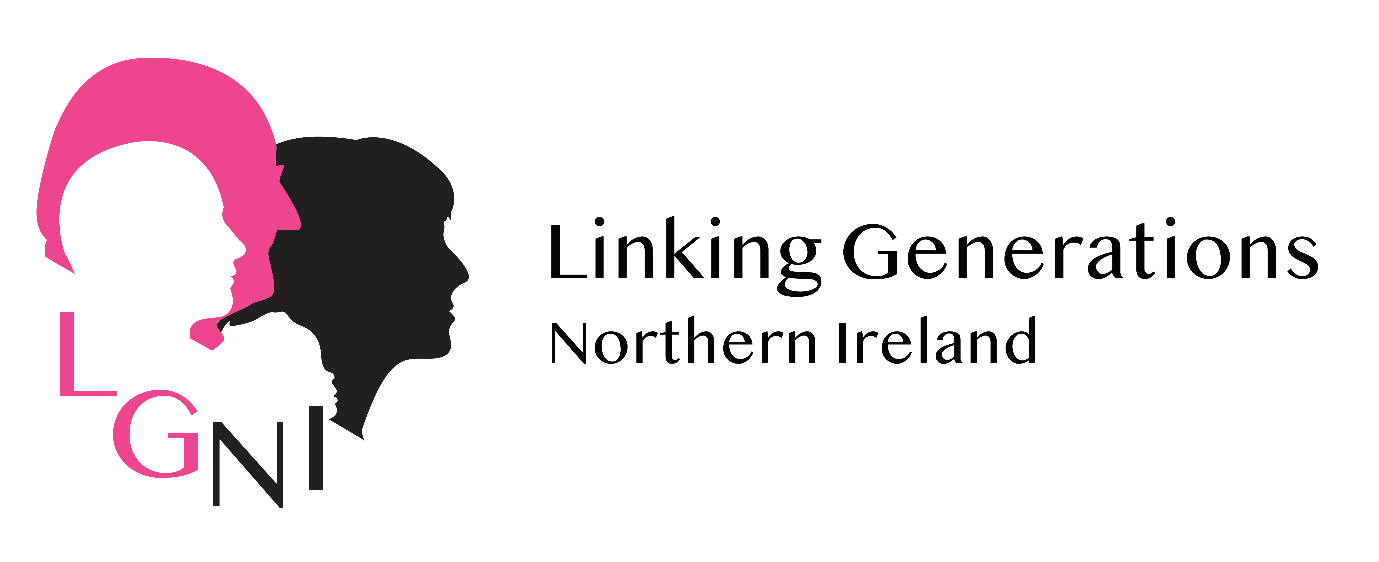 Foreword from the LGNI DirectorDear Applicant,Thank you for your interest in the post of Regional Development Worker with Linking Generations NI.   I have been the Director of LGNI since its inception in 2009 and it is an exciting time as we move out of the Covid pandemic and have just been successful in accessing funding from The National Lottery Community Fund, working with lead partners Generations Working Together Scotland and Apples & Honey London.  We are looking for an outstanding, creative, innovative and energetic person, who will passionately promote our vision and mission. Linking Generations NI (LGNI) and our small passionate team act as the Northern Ireland Centre for Intergenerational excellence working at a grassroots, practice and policy level to expand high quality intergenerational practice.  We have developed a range of highly professional, innovative and unique services which support our network membership and those interested in developing intergenerational approaches in the communities they live work and go to school.  We are a small organisation with big ideas and impact and are seeking an ambitious team member to support us to develop intergenerational practice across Northern Ireland at grassroots and policy level through the delivery of our key services (networking meetings, advice and support, training and resource development) and promotion of our key messages.  The successful applicant will support the LGNI team to build new connections and relationships; grow our network membership; coordinate intergenerational meetings/events; develop and deliver intergenerational training; support the development of intergenerational activity and overall promote the importance of intergenerational practice across Northern Ireland.This is an important position within LGNI and we are keen to recruit someone who is passionate about connecting people, thrives in a team but who can work on their own initiative.  The successful candidate will be an LGNI ambassador upholding our strong reputation and promoting the value and impact of our work.If you share our passion for bringing generations together across communities, organisations and settings in Northern Ireland, we would encourage you to apply for this position. Yours sincerely,Vicki Titterington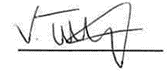 LGNI DirectorBackground on LGNILinking Generations Northern Ireland (LGNI) has been supporting communities to bring different generations together since 2009. LGNI is part of the Beth Johnson Foundation England who previously coordinated the UK Centre for Intergenerational Practice. As the only organisation solely focusing on the development and promotion of intergenerational approaches in Northern Ireland LGNI’s small but passionate team act as a catalyst organisation supporting people, organisations and communities to develop their own intergenerational initiatives.  LGNI use the Beth Johnson Foundation definition of intergenerational practice, aiming to bring people together in purposeful, mutually beneficial activities which promote greater understanding and respect between generations and contributes to building more cohesive communities.LGNI inspire and support the growth of an Age-friendly society through connecting older and younger people and is the nationally recognised centre of excellence supporting the development and integration of intergenerational work across Northern Ireland. Our mission is to develop, expand and improve quality intergenerational practice.LGNI coordinate a country wide community of practice through our 11 local intergenerational networks and membership of over 740 people, you can join by signing up here. We host regular network meetings and events to connect people and use our expertise to build intergenerational capacity within communities and organisations through the delivery of tailor-made projects, training programmes and the provision of advice and support. We also use our evidence to influence policy makers to recognise and support intergenerational approaches as a catalyst for social change. LGNI empower people to implement their own intergenerational solutions in the communities they live and work in check out our latest news for examples.Our vision is that Northern Ireland will be a place where all generations are respected, understood, connected and engaged together in their communities. To achieve this LGNI offer opportunities to bring generations together in lots of different places for lots of different reasons.LGNI’s current work themes are focussed on the areas of Age-friendly, Health & Social Care and Education.  LGNI’s strategic objectives to progress intergenerational work in these areas include to:Create, develop & maintain intergenerational networks to develop and support intergenerational practice in each NI council;Promote and deliver small grants programmes & funding opportunities via networks;Develop and deliver a NI focused accredited/bespoke training programme and resources to support capacity building and learning within communities;Provide a NI Centre of excellence for intergenerational work: advice & support service, inspiration, resources for those wishing to engage in IG practice at all levels;Advocating and embedding intergenerational practice by influencing its inclusion and implantation in Age-friendly and community planning processes in every Council area in NI.All of LGNI’s work is guided by the Principles of Intergenerational Practice, further information can be found here.Although LGNI’s work activities predominantly take place in NI we work with partners from across the globe on exciting projects and campaigns including Global Intergenerational Week and the Food for Life Get Togethers Project. The successful candidate for the post of Regional Development Worker will be a central member of the LGNI team and get involved in all areas of LGNI work.Linking Generations NI - The Beth Johnson Foundation  Job Description ______________________________________________________________Title:	LGNI Regional Development Worker (Northern Ireland) Department:		Linking Generations Northern IrelandResponsible to:	LGNI Director (Northern Ireland)Roles:	Networking, development work, advice & support, facilitationPlace of work:	Hybrid work model: Home, LGNI Office Newtownards on occasion & out in the communityHours:		28 Hours per weekSalary:	£21,211 (FTE £27,271) including employer pension contribution of 7.5%Job Purpose:  To contribute to the development, delivery and sustainability of the Northern Ireland Intergenerational Programme  Linking Generations Northern Ireland (LGNI)  in accordance with the delivery plans, targets and objectives.Main TasksPromote and uphold the values inherent in intergenerational Practice and LGNISupport the development and implementation of work activities that help achieve LGNI’s strategic objectives and work as an effective member of the delivery teamTo coordinate, maintain and support further the development of local intergenerational networks aligned with council area Age friendly alliances and community planning processes – including hosting of meetings themed to local need, promotion of networks sign up/participation to new members and information sharing and collaborationTo assist and encourage schools, community groups and age specific settings to establish links and develop partnerships with public, private and voluntary organisations through which new partnership opportunities are developedTo assist in the delivery of our face to face/zoom accredited training programme and contribute to its further development Support the planning and organisation of information sessions, network meetings, conferences and other activities/events which are in accordance with the delivery of the strategic objectivesTo support the development and delivery of intergenerational activity in schools, care settings and the wider community through advice & support and resource developmentPrepare and implement application processes and delivery plans for LGNI grants schemes and projects e.g. All Ages AprilTo support and encourage councils to champion intergenerational work and deliver a coordinated approach throughout their area by embedding intergenerational practice within community plans and age friendly plans and assist in the development of resources to support thisTo support the LGNI team with fundraising including the development of funding proposals, promoting LGNI services to Government Depts and Councils and identifying potential funding partnershipsTo input information, news articles, updates etc. onto the LGNI website and social media platforms (Facebook, Twitter, Youtube, Instagram) including provision of case studies and stories for e bulletins with support from the LGNI team membersEnsure partners/participants adhere to agreed procedures, including collecting baseline information and evaluationTo collate evidence and feedback from all LGNI activities and report back findings to the evaluator and also Community planning and Age friendly partnershipsProvide practical support and advice re intergenerational practice to a range of organisations/groups/individualsTo liaise with and assist in the development of partnership working with relevant organisations across Northern Ireland as part of the overall LGNI delivery planPrepare reports on LGNI work and manage budgets Assist the LGNI Director with ideas for funding proposals and planning for sustainabilityAssist the LGNI Team with ideas for campaigns, projects and promotionRepresent LGNI at meetings, events and conferencesAssist the LGNI Team with press releases and promoting LGNI work through the mediaOperate at all times in accordance with Beth Johnson Foundation policies and  proceduresGeneralTo participate in supervision and appraisal processes To undertake training relevant to development in the postTo operate at all times in accordance with BJF/LGNI’s policiesTo do all that is reasonably practicable to maintain a safe and healthy work environment within the services managed, ensuring that appropriate risk assessments are carried out and compliance with organisational and statutory requirementsTo undertake such other duties as may be reasonably required e.g. assist LGNI Director/Regional Development Workers in delivery of project activity or attend meetings on behalf of LGNIThe Beth Johnson Foundation Linking Generations Northern IrelandPerson Specification: Regional Development Worker ExperienceEssentialDesirableMeasurementI=InterviewA=ApplicationProject work/development at community level√AIWorking in partnership, networking and developing contacts√AIPreparation of project proposals and funding bids       √AICompleting monitoring reports       √AIDevelopment of training courses (including resources) and delivery of training sessions       √AIWork with schools/education providers√AIKnowledgeEssentialDesirableMeasurementIntergenerational Practice√AIYouth, age, community and education sector in NI		√AILocal government structures and agendas including Age friendly and community planning       √AIThe NI education curriculum and links to intergenerational work √Skills and AttributesEssentialDesirableMeasurementExcellent communication and interpersonal skills√AIExcellent group work/facilitation skills√AIPresentation skills√AIEffective time management√AIBuild positive working relationships√AIRelationship building with policy makers, funders and organisations√AIOffice based IT applications (Microsoft)√AICommitment to team work√AIWork on own initiative√AIMarketing, promotion and social media skills√AIQualifications and TrainingEssentialDesirableMeasurement3rd Level relevant qualification √APersonal ValuesEssentialDesirableMeasurementA commitment to fairness and diversity√IConfidentiality√IGeneralEssentialDesirableMeasurementFull clean UK driving licence and access to a car√AAbility to work flexible hours e.g. evenings 		√IPrepared to travel 		√I